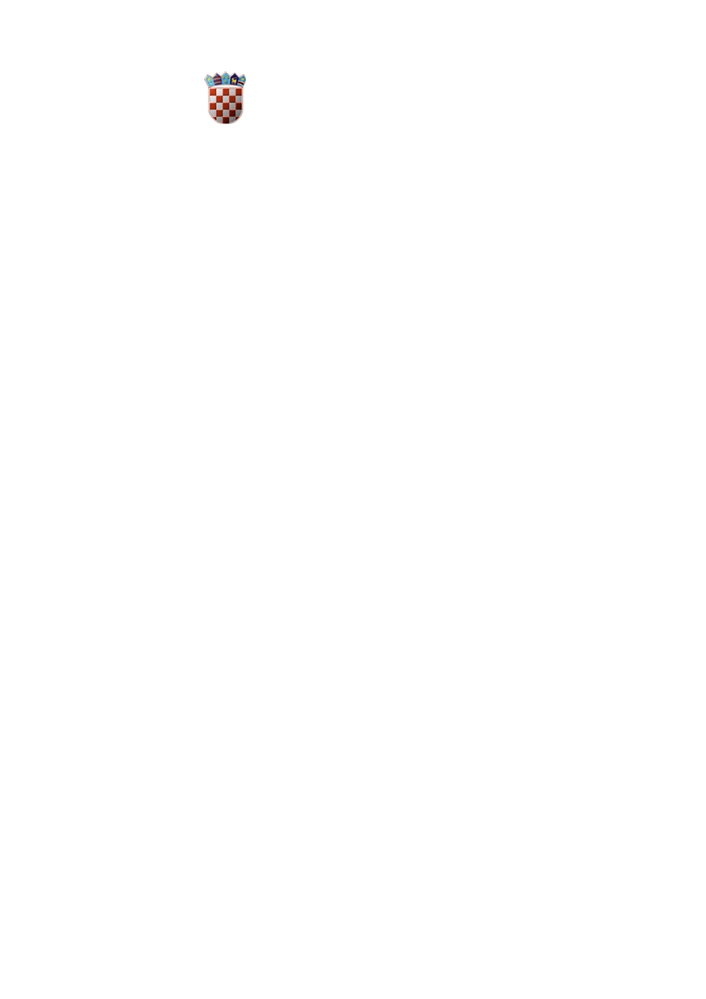 REPUBLIKA HRVATSKA OPĆINSKO IZBORNO POVJERENSTVO 
	OPĆINE KARLOBAG KLASA: 013-3/13-01/08URBROJ: 2125/05-13-2
Karlobag, 20. svibnja 2013.Na temelju članaka 101. i . 1. Zakona o lokalnim izborima ("Narodne novine", broj 144/12, u daljnjem tekstu: Zakon) nakon provedenih lokalnih izbora 19. svibnja 2013., Općinsko izborno povjerenstvo Općine Karlobag utvrdilo je i objavljuje REZULTATE IZBORA ZA OPĆINSKOG NAČELNIKA OPĆINE KARLOBAG I. Od ukupno 1.002 birača upisanih u popis birača, glasovalo je 721 birača, odnosno 71,96%, od čega je prema glasačkim listićima glasovalo 721 birača, odnosno 71,96%. Važećih listića bilo je 690, odnosno 95,70%. Nevažećih je bilo 31 listića, odnosno 4,30%. II. Kandidatkinje/kandidati dobili su sljedeći broj glasova:1. Kandidat: IVAN TOMLJENOVIĆZamjenik kandidata: BORIS SMOJVERHRVATSKA DEMOKRATSKA ZAJEDNICA - HDZ2. Kandidatkinja: JELENA MOROVIĆ, dipl.oec.Zamjenik kandidatkinje: IVICA BAČIĆKANDIDATKINJA GRUPE BIRAČAIII. Na temelju članka . 1. i 2. Zakona,za općinskog načelnika Općine Karlobag izabran jeIVAN TOMLJENOVIĆa za zamjenika općinskog načelnika izabran je BORIS SMOJVER470 glasova 65,19%220 glasova 30,51%PREDSJEDNICAOPĆINSKOG IZBORNOG POVJERENSTVAOPĆINE KARLOBAGVEDRANA KUFRIN 